ПРОЕКТ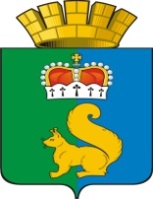 ПОСТАНОВЛЕНИЕАДМИНИСТРАЦИИ ГАРИНСКОГО ГОРОДСКОГО ОКРУГАВ соответствии с Федеральным законом от 27 июля 2010 года N 210-ФЗ "Об организации предоставления государственных и муниципальных услуг", со статьей 7 Федерального закона от 6 октября 2003 года N 131-ФЗ                             "Об общих принципах организации местного самоуправления в Российской Федерации", Законом Свердловской области от 1 ноября 2019 года N 96-ОЗ "О внесении изменений в отдельные законы Свердловской области                                 о наделении органов местного самоуправления муниципальных образований, расположенных на территории Свердловской области, государственными полномочиями Российской Федерации и государственными полномочиями Свердловской области", постановлением главы Гаринского городского округа от 27.12.2018 № 253 «О разработке и утверждении административных регламентов осуществления муниципального контроля и административных регламентов предоставления муниципальных услуг», руководствуясь Уставом Гаринского городского округа,ПОСТАНОВЛЯЮ:Утвердить           административный        регламент         предоставления государственной услуги  «Предоставление субсидий на оплату жилых помещений и коммунальных услуг » (прилагается). Признать    утратившим       силу        административный         регламент предоставления государственной услуги «Предоставление гражданам субсидий на оплату жилого помещения и коммунальных услуг» № 228                          от 30.06.2020.Настоящее    постановление   вступает   в  силу после его официального опубликования (обнародования).Контроль   за     исполнением    настоящего    постановления возложить на  заместителя главы администрации Гаринского городского округа                          В.В. Коробейникова.Глава Гаринского городского округа                                                          С.Е. Величко«___» ______ 2022 п.г.т. Гари№                  №                  Об утверждении административного регламента предоставления государственной услуги "Предоставление субсидий на оплату жилых помещений и коммунальных услуг"Об утверждении административного регламента предоставления государственной услуги "Предоставление субсидий на оплату жилых помещений и коммунальных услуг"Об утверждении административного регламента предоставления государственной услуги "Предоставление субсидий на оплату жилых помещений и коммунальных услуг"Об утверждении административного регламента предоставления государственной услуги "Предоставление субсидий на оплату жилых помещений и коммунальных услуг"